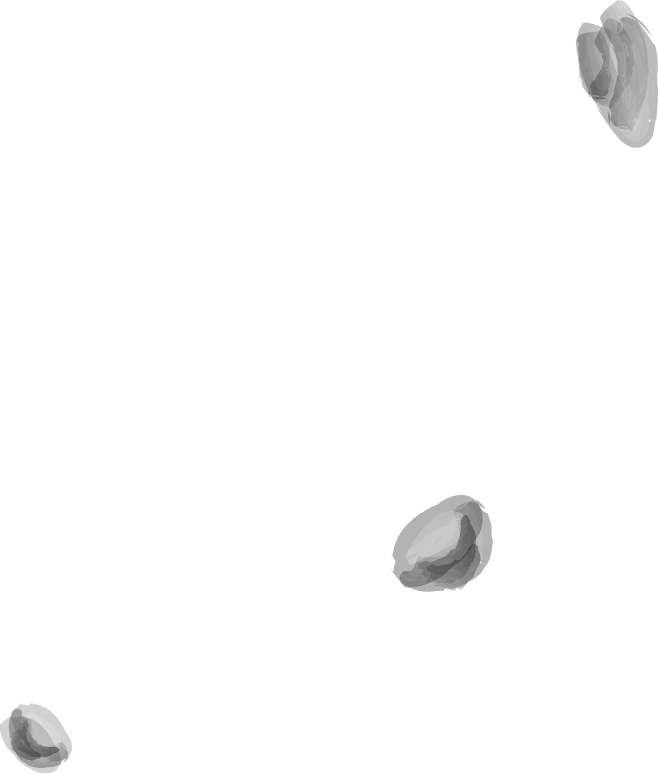 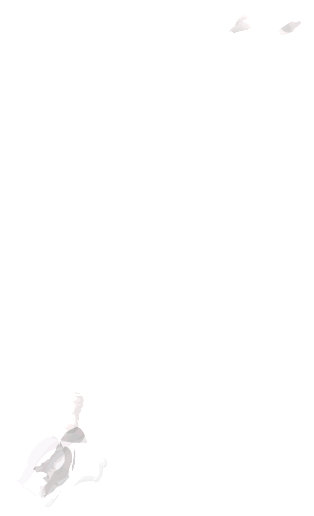 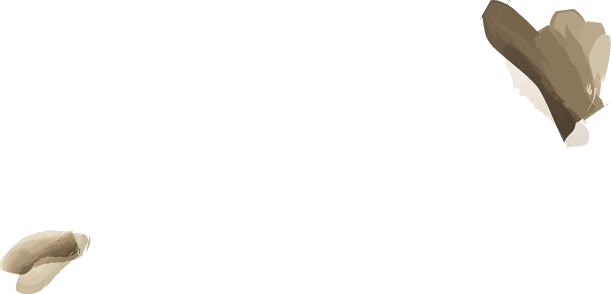 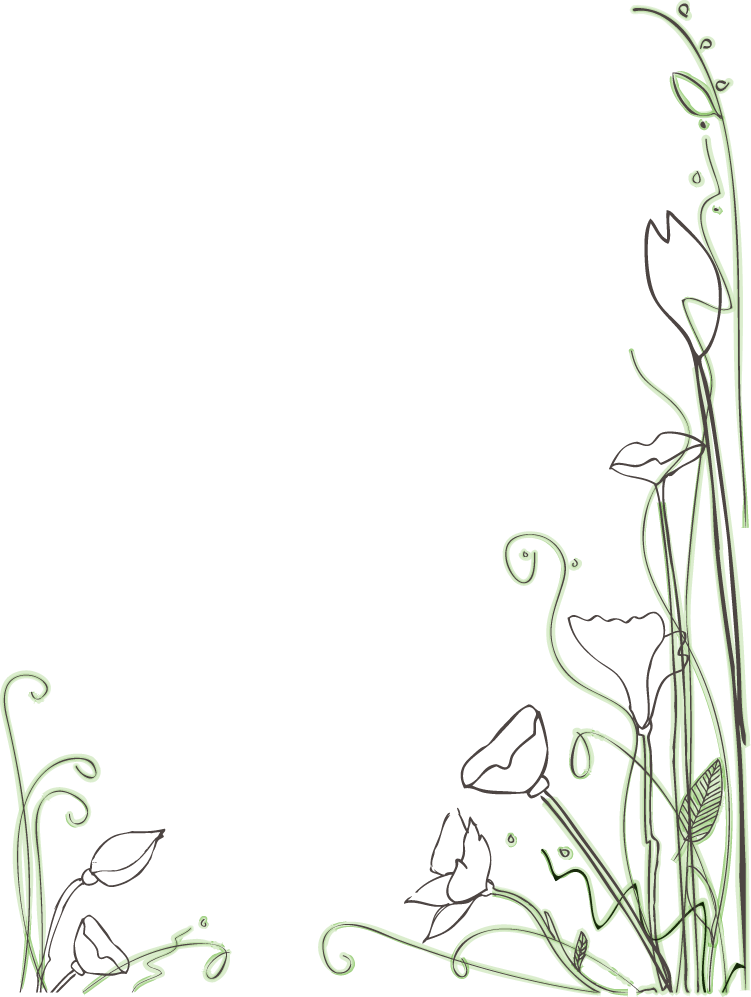 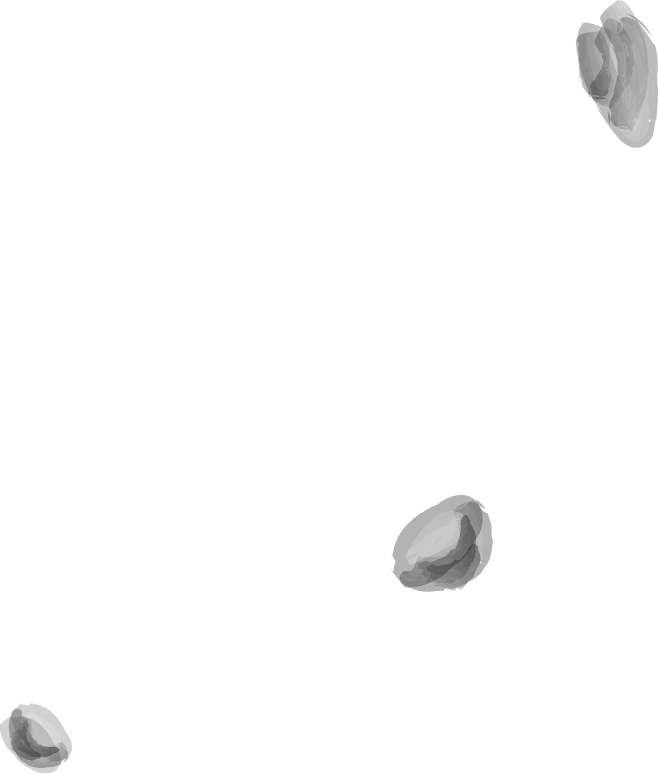 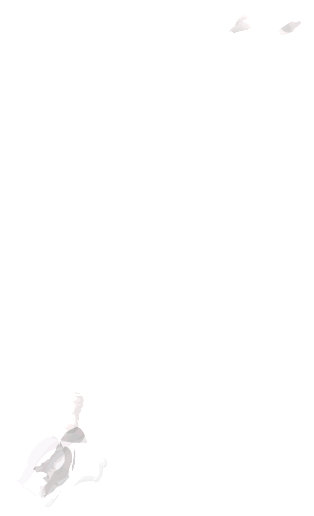 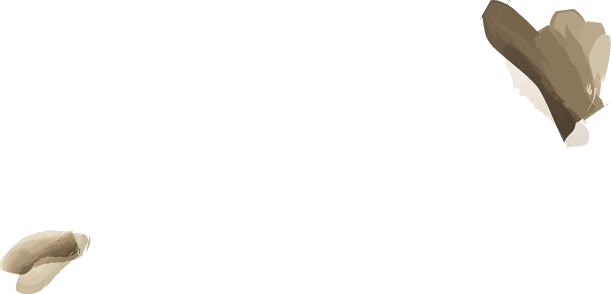 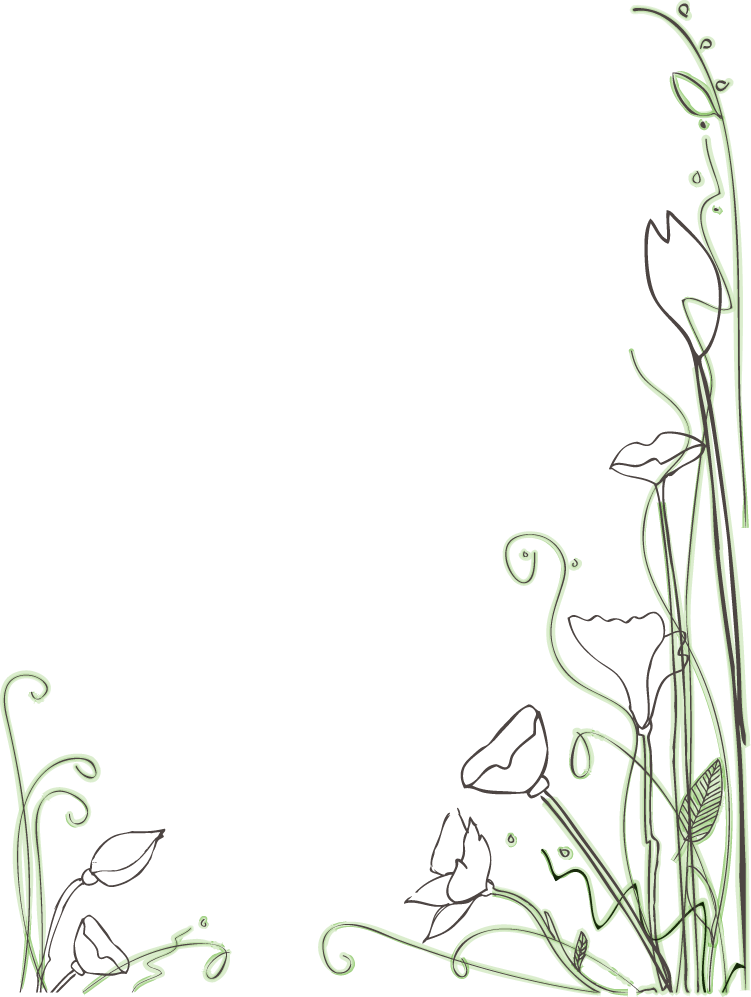 Cards to gift to a friend.Instructions:Place a stamp and your own address on each of the small envelopes.Put the stamped addressed envelopes and card combos into the large envelope and send them to a friend.Your friend now has everything that they need to send you a little note when they are thinking of you. Tips:Be creative but keep it simple.Draw a picture or share a favorite quote.Don’t forget to write back!Cards to gift to a friend.Instructions:Place a stamp and your own address on each of the small envelopes.Put the stamped addressed envelopes and card combos into the large envelope and send them to a friend.Your friend now has everything that they need to send you a little note when they are thinking of you. Tips:Be creative but keep it simple.Draw a picture or share a favorite quote.Don’t forget to write back!